Муниципальное бюджетное дошкольное образовательное учреждение«Детский сад №44»Городской конкурс среди воспитателей на лучшее занятие, посвященные 75-летнему юбилею города БиробиджанаНепосредственно образовательная деятельность в подготовительной группе по познавательно-речевому развитию«Здравствуй, город – я твой житель!»Воспитатель Гордейчук  Н.В.Февраль, 2012 Тема: Здравствуй, город – я твой житель!Программные задачи: Расширение представлений  и активизация словарного запаса по профессиям предприятий и учреждений города Биробиджана: учитель, повар, швея, врач. Совершенствовать умение строить диалог с использованием опорных карт-схем. Умение выдерживать паузы во время разговора, слушать и слышать других  (К. и П.). Вовлечение родителей, учителя школы №1, повара детского сада в образовательный процесс (подготовка презентации, участие в интервью) (С). Развивать умение работать в подгруппах (договариваться, распределять обязанности, выполнять совместные действия), активизировать малоактивных детей через использование художественного слова (С. И ЧХЛ). Формировать умение  (ХТ). Воспитывать чувство любви к родному городу, семьи, чувство уважения к людям разных профессий (С.)Предварительная работа: тематические беседы, чтение художественной литературы, экскурсии в школу, на фабрику «Виктория», подготовка с семьей Кирилла презентации о профессии врача, вместе с детьми вырезать символы для медалей, сделать заготовки медалей, заучивание стихотворений о Биробиджане.Индивидуальная работа: активизация малоактивных детей: Кирилла, Яны. Оборудование: фотоаппарат, микрофон, магнитофон, аудио записи песен о Биробиджане  «Карта профессий Биробиджана», мультимедийное оборудование, презентация «Моя мама - врач», презентация «Люди труда Биробиджана», разрезные картинки  «Театр Кудесник», «Вокзал»Словарная работа: интервью, презентация, учитель, юбилейМетодические приемы: игровая ситуация (телепередача «Профессии нашего города», игра «Сложи и расскажи»), словесные приемы (чтение стихотворений, беседа, загадка, интервью), наглядные приемы (компьютерная презентация, карта-схема интервью, атрибутика телевизионного шоу, карта «Карта профессий Биробиджана»), практические приемы (изготовление медалей)Ход Звучит песня «Люблю тебя, Биробиджан!» Р. ВасильевВоспитатель читает стихотворение о БиробиджанеЛюблю я город свойЛюблю я край родной,И рада, что живу я тут, Где  новых все открытий ждут. Наш город расцветает, Как будто он живой.И каждый гость пусть знает,Про город наш родной.Воспитатель: Ребята, скажите, какой праздник отмечает  наш город в 2012 году?Предполагаемые ответы детей:-  Городу Биробиджану исполняется 75 лет.- У города  юбилейный день рождения.- Любимому Биробиджану 75 лет.-Родной город Биробиджан празднует 75-летний юбилей.Ребенок: Живу я на Дальнем Востоке,                Спасибо за это судьбе,                Спасибо, что жизни истоки                Родились на этой земле.                Родной уголок во Вселенной,               Милый мой Биробиджан,               Твой юбилей – это праздник.               Для всех твоих горожан.Ребенок: Я город поздравляю,               Желаю  процветать,               Пусть будет больше счастья,               А бед совсем не знать.Воспитатель: Я предлагаю провести занятие в форме телепередачи канала «Детский сад ТВ» «Профессии нашего города». Я, Наталия Витальевна, буду ведущей, а вы, ваши родители и гости будете корреспондентами, оформителями, зрителями, участниками нашего шоу.Воспитатель: Итак, продолжим наше путешествие по «Карте профессий города»                      Профессии бывают разные, -                        Но все они очень важные.                       Повар, плотник и шофер,                      Педагог, маляр, вахтер…                      Все профессии важны,                      Все для города нужны!Воспитатель: И первый наш гость – обладатель очень важной профессией для  нашего детского сада и для города Биробиджана.Ребенок: Скажите, кто так вкусно 
                Готовит щи капустные, 
                Пахучие котлеты, 
                Салаты, винегреты, 
                Все завтраки, обеды?Ответы детей: ПоварВоспитатель: Ребята вы правильно отгадали. Это повар. К нам на занятие пришла Алена Витальевна, кто из корреспондентов познакомит нас с поваром и задаст интересующие вопросы.Выходит ребенок с микрофоном, гость и «корреспондент»  усаживаются за столВоспитатель напоминает: Корреспондент должен помнить о правилах интервью и ориентироваться на схему: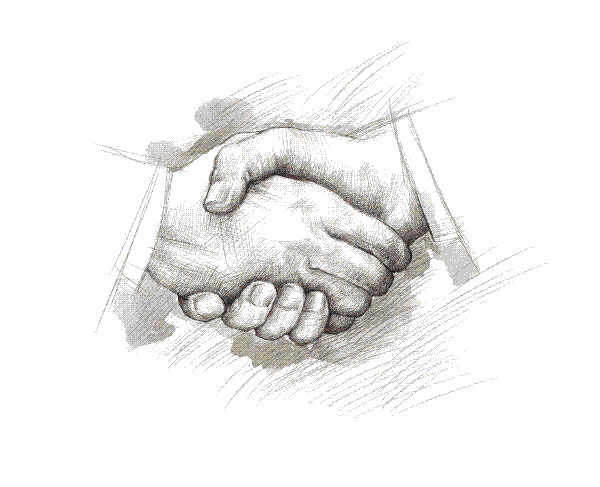 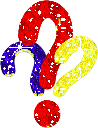 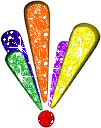 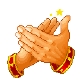 Вопросы: Здравствуйте. Представьтесь, пожалуйста.                 - Разрешите задать Вам несколько вопросов                 - Чем вы занимаетесь?                 - Кто Вас научил так замечательно готовить?                 - Где вы учились?                 - Любите ли вы свою профессию?                 - Сколько лет вы работаете поваром?                 - Вы считаете, что ваша профессия важна для города?Спасибо, Вы очень интересно рассказали о своей профессии, всего хорошегоВоспитатель: Вот мы и узнали о профессии повара. А сейчас опрос для зрителей нашего канала:  Скажите,  в каких учреждениях города встречается  профессия повара?Предполагаемые ответы детей: В больнице, в кафе «Какаду», в столовых, ресторанах, детских садах, школах, летних лагерях для детей.Воспитатель: Вы все правильно сказали, эта профессия очень важна для  нашего города. Давайте отметим эту профессию на карте.  А теперь рекламная пауза.Реклама стадиона «Дружба»Ребенок: На  стадион «Дружба», приходите               И друзей с собой зовите.               Коньки, лыжи и хоккей               Будут  дети здоровей.Воспитатель: На стадионе «Дружба» горожане занимаются спортом, давайте и мы сделаем разминку под музыку.Воспитатель и дети выполняют ритмическую гимнастику под музыку «Я, ТЫ, ОН, ОНА – вместе целая страна»Воспитатель: Корреспондент Кирилл подготовил репортаж о своей маме, профессия которой «Врач»Кирилл представляет профессию врача при помощи презентацииВоспитатель: Спасибо Кириллу и его маме за такой интересный рассказ. А наши зрители, какие знают медицинские профессии?Предполагаемые ответы детей: медицинская сестра, фельдшер, педиатр, медбрат, санитар, лор, окулист, Воспитатель: Какое учреждение в нашем городе Биробиджане оказывает нашим жителям экстренную медицинскую помощь?Дети: Станция скорой помощи.Воспитатель: Вот, как много медицинских профессий есть в учреждениях нашего города, и мы обозначаем  эту профессию  на нашей карте.Воспитатель: Творческое задание для всех зрителей игра «Сложи и расскажи». Нужно поделиться на две группы, каждая группа должна сложить картинку. Назвать достопримечательность города и перечислить профессии людей работающих в этих учреждениях.Дети складывают картинки «Театр «Кудесник», «Вокзал»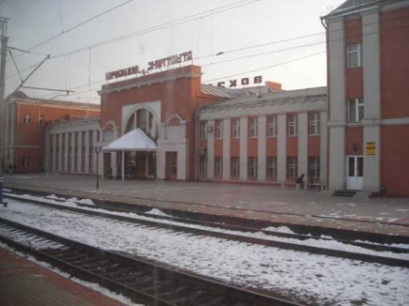 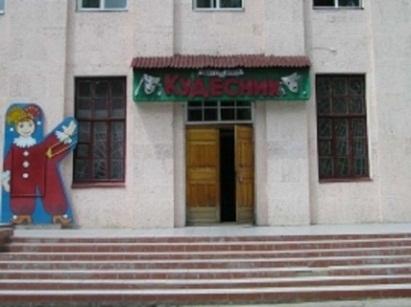 Предполагаемые ответы детей: театр «Кудесник» - костюмер, гример, кукловод, кассир, контролер, артист, декоратор; «Железнодорожный вокзал» - кассир, дежурный по вокзалу, проводник, машинист, уборщик,  Воспитатель: Наши зрители очень активны и хорошо нам помогают изучить нашу карту профессий.Воспитатель: Наш город славит предприятие, которому в 2012 году исполнилось 45 лет, на нем работает мама Яны Панченко.Дети: Это фабрика «Виктория»Воспитатель: проводится блиц опрос зрителей, зрители должны помнить, как правильно отвечать: нужно представиться, затем ответить на вопрос.Воспитатель с микрофоном подходит к детям и задает вопросы:Какую продукцию выпускает фабрика «Виктория»? Предполагаемые ответы детей: на фабрике производят детские и взрослые трикотажные изделия, колготки, распашонки, футболки, брюки, носки, гольфыКак вы думаете, люди, каких профессий нужны на фабрике?Предполагаемые ответы детей: швея, вязальщица, наладчик швейной машины, оператор вязальной машины, дизайнер, конструктор, модельер, контролер.Ваши пожелания фабрике.Предполагаемые ответы детей: Желаем «Виктории» новых идей.  Желаем нашей фабрике новой яркой одежды. Желаем фабрике «Виктория» радовать нас новыми изделиями.Воспитатель: А теперь, я предлагаю посмотреть демонстрацию одежды фабрики «Виктория»Дети  (3) демонстрируют одежду под музыку (костюм спортивный, колготки, юбка) и описывают её. Рассказ ребенка  о предмете одеждыВоспитатель: следующий наш гость загадал вам видео загадку. Вам необходимо угадать профессию следующего гостя по предметам на картинке презентации.На картинке изображены: парта, учебник, школьная формаВоспитатель: Учитель. Это одна из самых главных профессий, потому что многие знания, умения нам может дать только учитель. Сегодня у нас в гостях учитель из школы №11 Александра Сергеевна. Может Александра Сергеевна станет учителем кого-то из вас. Кто будет брать интервью?Ребенок берет интервью у учителяВопросы: Здравствуйте. Представьтесь, пожалуйста.                 - В какой вы школе работаете?                 - Сколько лет вы работаете?                 - Где вы учились на эту профессию?                 - Что вам нужно для работы?                 - А что есть в вашем кабинете?                 - За что вы любите свою профессию?Спасибо. Нам очень понравился Ваш рассказ, я хотел бы стать вашим учеником.Воспитатель: Вот и новая профессия на нашей карте: учительНа карту наносится новый символВоспитатель: Следующая рубрика нашей программы «Очень умелые ручки». Чтобы наши руки хорошо трудилисьНадо чтобы пальчики тоже не ленились.Выполняется пальчиковая гимнастика под музыкуВоспитатель:  Четыре творческие группы создадут юбилейные медали людям разных профессий. Разделитесь на группы по 4 человека, договоритесь о том, кто будет подбирать атрибуты для медалей, кто будет оформлять, кто будет представлять.Дети работают в подгруппах. Выбирают из приготовленных ранее символов, соответствующий и приклеивают к эмблемеВоспитатель: Теперь каждая группа вручает медаль своему гостю.Дети: - Медаль вручается «Биробиджанскому Повару», в честь юбилея города!-Медаль вручается в честь дня рождения города «Биробиджанскому учителю»- Медалью награждается «Биробиджанская швея», к празднику города- Медалью награждается «Биробиджанский врач» в честь Юбилея города.Воспитатель: вот и подошла к концу наша телепередача, наша «Карта профессий Биробиджана» заполнилась разными профессиями. Мне хотелось бы узнать, кем вы хотите стать?Дети отвечают.Воспитатель: Не важно, какую профессию выберет каждый из вас, лишь бы она была вам по душе. Помните, все профессии важны для нашего города, а вы жители нашего города и вы нужны ему.Ребенок: Биробиджан – родной мой город,               Здесь я родился и живу,               День изо дня расту, любуясь               На дивную его красу.               Прекрасны сопки-великаны               Журчание реки Биры,               Его культуры уникальность               И самобытность … так близки.               Ты расцветай, живи, мой город               И хорошей день ото дня,               Со мною вместе ты в движение               С надеждой светлую глядя.Приложение 2Символика для изготовления медалей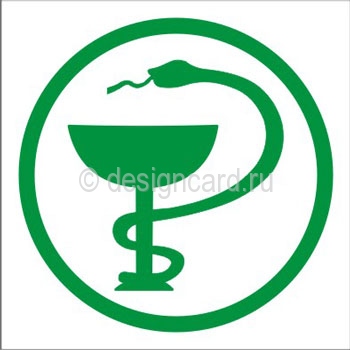 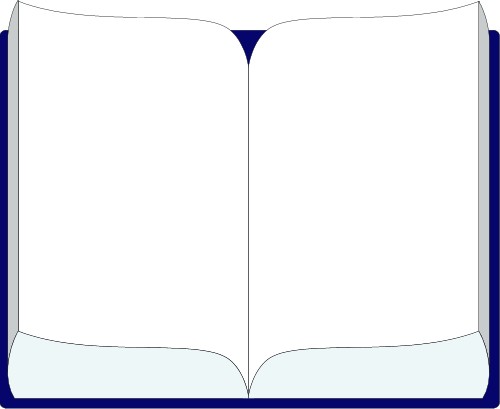 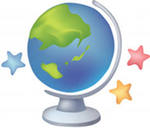 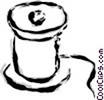 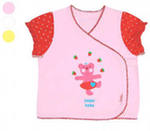 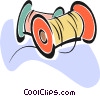 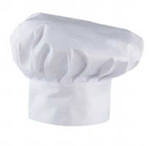 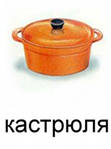 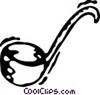 Приложение №1Литература и информационные ресурсыhttp://birsopka6.narod.ru/yubilei_goroda_-_75_-_yubilei_shkoli/stihi_o_lyubimom_gorode/ (Стихи учителя Чишевской Л.М. и учеников Лукьяненко Валерия, Зимова Сергея, Анойкиной Валерии  МОУ СОШ №6)http://jerzy.blog.tut.by/       http://crazymama.ru/zagadki.php?a=2&id_zagadki=227&id_cat1=32   http://www.babytex.com.ua/smil_1_6_10.php http://ru.coolclips.com/search/?CSb=3151 http://www.abs-ra.ru/pages/242/550/ http://900igr.net/kartinki/predmety/Predmety-2.files/026-Kastrjulja.html http://www.map-site.ru/birobidgan.html Трудом преображенная земля: Еврейской автономной области – 75 лет. – Хабаровск: Издательский дом «Приамурские ведомости», 2009.История земли дальневосточной (материалы научно-практической конференции), Биробиджан, 2011.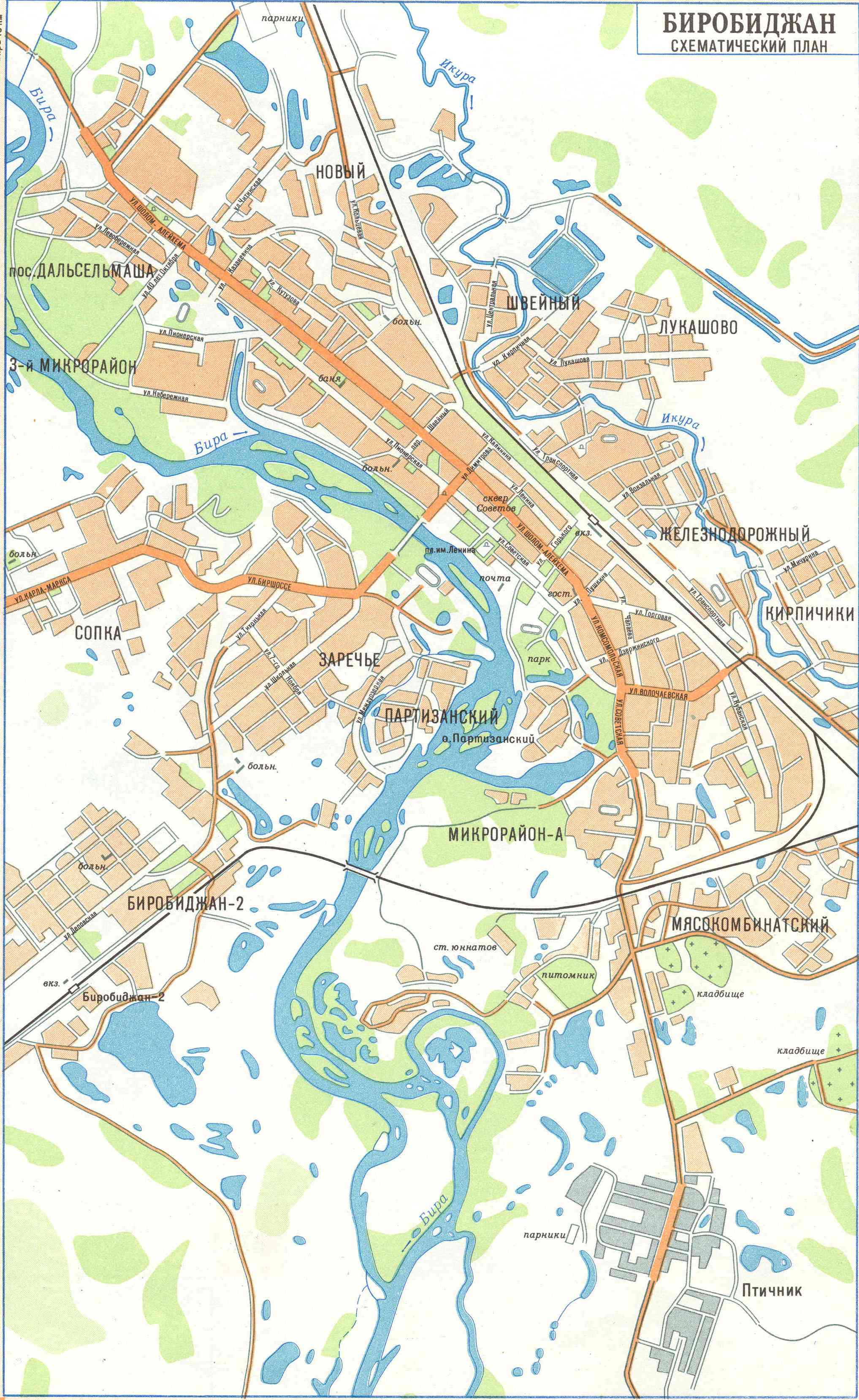 